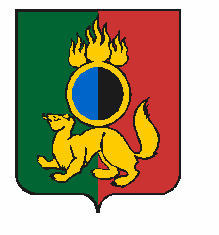 ГЛАВА ГОРОДСКОГО ОКРУГА ПЕРВОУРАЛЬСКПОСТАНОВЛЕНИЕг. ПервоуральскВ соответствии с Федеральными законами от 6 октября 2003 года 
№ 131-ФЗ «Об общих принципах организации местного самоуправления в Российской Федерации», от 6 марта 2006 года № 35-ФЗ «О противодействии терроризму», Распоряжением Губернатора Свердловской области от 20 января 2023 года № 12-РГ «О реализации решений антитеррористической комиссии в Свердловской области», Регламентом осуществления мониторинга политических, социально-экономических и иных процессов, оказывающих влияние на ситуацию в области противодействия терроризму утвержденным Решением совместного заседания антитеррористической комиссии в Свердловской  области  и  оперативного  штаба  в  Свердловской  области (протокол   от      23 августа  2019  года № 3, с изменениями,  внесенными протоколами от 29 апреля 2021 № 2,   от 21 сентября  2021  № 4, от 30 декабря 2022 № 5, от 28 апреля 2023 года), Уставом городского округа ПервоуральскПОСТАНОВЛЯЮ:Внести изменения в регламент осуществления мониторинга состояния общественно-политических, социально-экономических и иных процессов, оказывающих влияние на ситуацию в области противодействия терроризму на территории городского округа Первоуральск, утвержденный постановлением Главы городского округа Первоуральск от 22 февраля 2019 года № 16, изложив его в новой редакции, согласно приложению. Настоящее постановление опубликовать на официальном сайте городского округа Первоуральск.Постановление  Главы  городского  округа  Первоуральск   от                              27 января   2023 года № 7 «О  внесении  изменений  в  постановление  Главы  городского  округа  Первоуральск  от     22 февраля 2019 года № 16» признать утратившим силу.Контроль за исполнением настоящего постановления оставляю за собой.Глава городского округа Первоуральск 		И.В. Кабец31.05.2023№63О внесении изменений 
в постановление Главы городского округа Первоуральск 
от 22 февраля 2019 года № 16 «Об утверждении регламента осуществления мониторинга общественно-политических, социально-экономических и иных процессов, оказывающих влияние на ситуацию в сфере профилактики терроризма на территории городского округа Первоуральск»